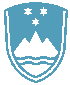 Številka: 06182-1660/2022Datum:   5. 7. 2022POROČILO O REDNEM INŠPEKCIJSKEM PREGLEDU NAPRAVE, KI LAHKO POVZROČIONESNAŽEVANJE OKOLJA VEČJEGA OBSEGAZavezanec: 	FENOLIT d. d., Breg pri Borovnici 22A, 1353 BorovnicaNaprava: 	za proizvodnjo fenol formaldehidnih smol Lokacija:	Breg pri Borovnici 22A, 1353 Borovnica Datum pregleda: 5. 7. 2022Okoljevarstveno dovoljenje (OVD) Agencije RS za okolje številka (št.):35407-9/2006-31 z dne 11.11.2008 Spremenjeno z odločbo št. 35407-9/2006-58 z dne 10.12.2014.Usklajenost z OVD: DAZaključki / naslednje aktivnosti:Pri inšpekcijskem pregledu je bil opravljen pregled glede emisij snovi v zrak in je bilo ugotovljeno, da  meritve ne izkazujejo preseganj mejnih vrednosti. Naslednji inšpekcijski pregled je predviden glede na letni plan.